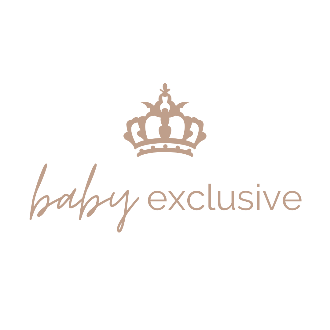 CookiebeleidDe websites en apps van Baby Exclusive hanteren technologieën om het gebruiksgemak te verhogen en onze diensten zo interessant mogelijk te maken voor elke bezoeker. Bekendste voorbeelden van dit soort technologieën zijn cookies. Via deze cookies verzamelen wij en derde partijen informatie over uw bezoek en interesses. Op deze manier is het mogelijk om het gebruik van onze site te analyseren, de inhoud van de website te personaliseren, u relevante advertenties te tonen en sociale media functies te integreren. Zo houden we het voor u op elk moment interessant.We vinden het van groot belang dat u weet en begrijpt welke cookies we voorstellen te gebruiken op onze websites en voor welke doeleinden we dit doen. In dit cookiebeleid kan u alle informatie hieromtrent terugvinden.Functionele cookiesOnze websites gebruiken cookies voor:Het opslaan van uw voorkeuren, zoals taal, locatie, het gewenste aantal te tonen zoekresultaten, etc.Het opslaan van instellingen voor een optimale videoweergave, zoals de gewenste buffergrootte en de resolutiegegevens van uw schermHet aanbieden van de mogelijkheid om inloggegevens op te slaan zodat u die niet telkens opnieuw hoeft in te voerenHet lezen van uw browserinstellingen om onze website optimaal weer te geven op uw beeldschermHet opsporen van misbruik van onze websites en diensten, door bijvoorbeeld een aantal opeenvolgende mislukte inlogpogingen te registrerenHet gelijkmatig belasten van de website, waardoor de website bereikbaar blijftHet mogelijk maken om te reageren op onze websitesHet onthouden van producten die u aan uw boodschappenmandje toevoegt tijdens het online winkelenHet onthouden van informatie die u invult op de verschillende pagina’s tijdens het afrekenen of bestellen, zodat u niet telkens al uw gegevens opnieuw hoeft in te vullenHet inladen van push notifications, indien u hiervoor kiestHet doorgeven van informatie van de ene pagina aan de volgende pagina, bijvoorbeeld als er een lange enquête wordt ingevuld of als u veel gegevens moet invullen bij een online bestellingHet opsporen van bugs of andere problemen met de code van de siteHieronder vindt u een lijst met de cookies die wij gebruiken binnen deze categorie en voor welke doeleinden:Facebook connectGoogle MapsGoogle Publisher tagsGoogle RecaptchaStatistische cookiesOm te bepalen welke onderdelen van de website het interessantst zijn voor onze bezoekers, proberen we continu te meten hoeveel bezoekers er op onze website komen en welke items het meest bekeken worden. Hiervoor gebruiken we cookies.Van de informatie die wij met deze cookies verzamelen worden statistieken gemaakt. Deze statistieken geven ons inzicht in hoe vaak onze webpagina’s bezocht worden en waar bezoekers over het algemeen de meeste tijd doorbrengen. Hierdoor zijn we in staat de structuur, navigatie en inhoud van de website zo gebruiksvriendelijk mogelijk te maken. De statistieken en overige rapportages herleiden we niet naar personen.Hieronder vindt u een lijst met de cookies die onze sites gebruiken binnen deze categorie:Google AnalyticsGoogle Tag ManagerHotjarCookies voor gepersonaliseerde inhoudOns doel is om elke bezoeker van onze websites te voorzien van informatie die zo relevant mogelijk is voor hem of haar. Daarom proberen wij de inhoud van onze websites zoveel mogelijk aan iedere bezoeker aan te passen.Deze cookies maken het mogelijk dat we u op basis van algoritmes:Interessante artikels aanbevelen op basis van reeds gelezen artikelsInteressante video’s aanbevelen op basis van reeds bekeken video’sInteressante topics aanbevelen op basis van reeds gelezen topicsAdvertentiecookiesEigen cookiesOm advertenties zo relevant mogelijk te maken voor u, gebruiken we cookies om op basis van uw klikgedrag op onze websites een beeld te krijgen van uw vermoedelijke interesses. Op basis van deze interesses kan u opgenomen worden in bepaalde segmenten, zoals ‘man, leeftijdscategorie 30 tot 45 jaar, getrouwd en kinderen, interesse in voetbal’. U krijgt vervolgens uiteraard andere advertenties te zien dan de segmenten ‘vrouw, leeftijdscategorie 20 tot 30 jaar, ongetrouwd, interesse in reizen’. Wanneer u op onze websites een account aanmaakt, kunnen we ook uw woonplaats, gender en leeftijd gebruiken om u in de juiste categorieën onder te brengen. We gebruiken hiervoor cookies van de volgende partners:Facebook AdsGoogle AnalyticsCookies van derdenAan onze adverteerders staan we toe om door middel van cookies statistieken bij te houden over de effectiviteit van hun campagnes op onze sites, bijvoorbeeld om te meten hoe vaak er op hun advertenties geklikt is. Daarnaast werken we samen met advertentienetwerken en mediabureaus, die optreden als tussenpersoon tussen adverteerders en websitebeheerders. Deze partijen plaatsen cookies op onze websites om advertenties te kunnen uitleveren, wat ze kunnen doen op basis van informatie die ze eerder over u verzamelden op andere sites.Aan sommige advertentiepartners staan we toe om u ook te herkennen en te bereiken op andere websites. Dit betekent dat u op andere websites advertenties kan zien op basis van uw surfgedrag op onze websites.Concreet werken we op onze sites met advertentietechnologie van de volgende partijen:Facebook, Inc.Onze advertentiepartners kunnen op onze sites enkel informatie over uw toestel, zoals uw IP-adres, type browser, type besturingssysteem, en informatie over uw klikgedrag verzamelen, zoals de pagina’s die u bezoekt. Om adverteerders te laten beslissen of ze u willen bereiken, sturen we hen beperkte segmentinformatie door (bijvoorbeeld: man, 20-30 jaar oud). Hierbij worden nooit uw naam, telefoonnummer, thuisadres of e-mailadres gedeeld.Onze advertenties op andere websitesTenslotte maken we ook gebruik van cookies van derden om u advertenties over onze eigen websites en diensten te kunnen tonen op andere websites. Zo kan u bijvoorbeeld elders advertenties zien over onze proefabonnementen wanneer u een bepaald aantal artikels gelezen heeft op onze krantenwebsites. Hiervoor werken we samen met volgende partners:FacebookGoogle AdsSociale media cookiesDe artikelen en video’s die u op onze website bekijkt, kan u door middel van buttons delen via social media. Voor het functioneren van deze buttons wordt gebruik gemaakt van cookies van sociale media netwerken, zodat deze u herkennen op het moment dat u een artikel of video wilt delen. Daarnaast plaatsen sociale media netwerken ook cookies wanneer we hun content integreren in onze artikels, bijvoorbeeld wanneer een Instagram-filmpje wordt ingeladen.Voor de cookies die de sociale media netwerken plaatsen en de mogelijke data die zij hiermee verzamelen, verwijzen we naar de verklaringen die deze partijen op hun eigen websites daarover geven. Concreet gaat het om cookies van de volgende partijen:FacebookInstagramWhatsappUw keuzemogelijkhedenIn het instellingen-scherm kan u zelf bepalen voor welke doeleinden u toelaat dat onze websites cookies plaatsen. Functionele cookies zullen steeds geplaatst worden omdat ze nodig zijn om de website te doen werken. Statistische cookies worden ook steeds ingeladen, omdat de gegevens die we daarmee verzamelen niet persoonsgebonden zijn.Cookies voor alle andere doeleinden kan u weigeren door te kiezen voor niveau 1. Let wel: u zal nog steeds advertenties zien, alleen zullen ze context-gebonden zijn en dus niet afgestemd zijn op uw voorkeuren. Mogelijk ziet u hierdoor ook vaker dezelfde advertenties. U kan het cookie instellingen menu steeds opnieuw oproepen via een link onderaan onze websites om een andere instelling te kiezen.In de meeste populaire browsers zoals Chrome, Firefox, Internet Explorer, Edge en Safari kan u in de instellingen bepalen welke cookies u op uw computer of toestel wil toestaan. U kan in elke browser er ook voor kiezen om alle cookies die reeds op uw computer staan te verwijderen. Let er wel op dat u deze instellingen voor elke browser op elk toestel dat u gebruikt apart moet aanpassen. Indien u ervoor kiest om in uw browser geen enkele soort cookies meer toe te laten, inclusief functionele cookies, kan dit een negatieve impact hebben op de werking van onze websites. Het cookiebeleid hierboven zullen we af en toe moeten aanpassen, omdat bijvoorbeeld onze website of de regelgeving omtrent cookies wijzigt. U vindt op deze pagina altijd de meest recente versie, en u zal opnieuw gevraagd worden een cookiekeuze te maken wanneer dit cookiebeleid wijzigt. Dit cookiebeleid is van toepassing op babyexclusive.be.